Приложение 7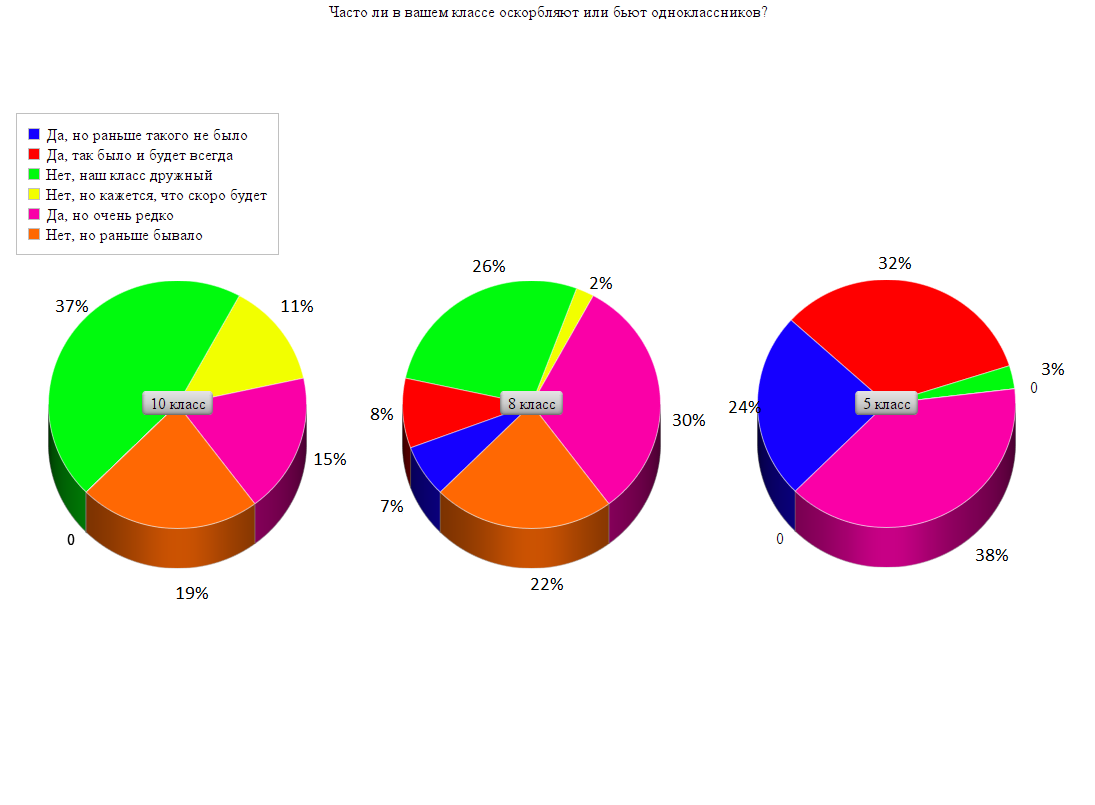 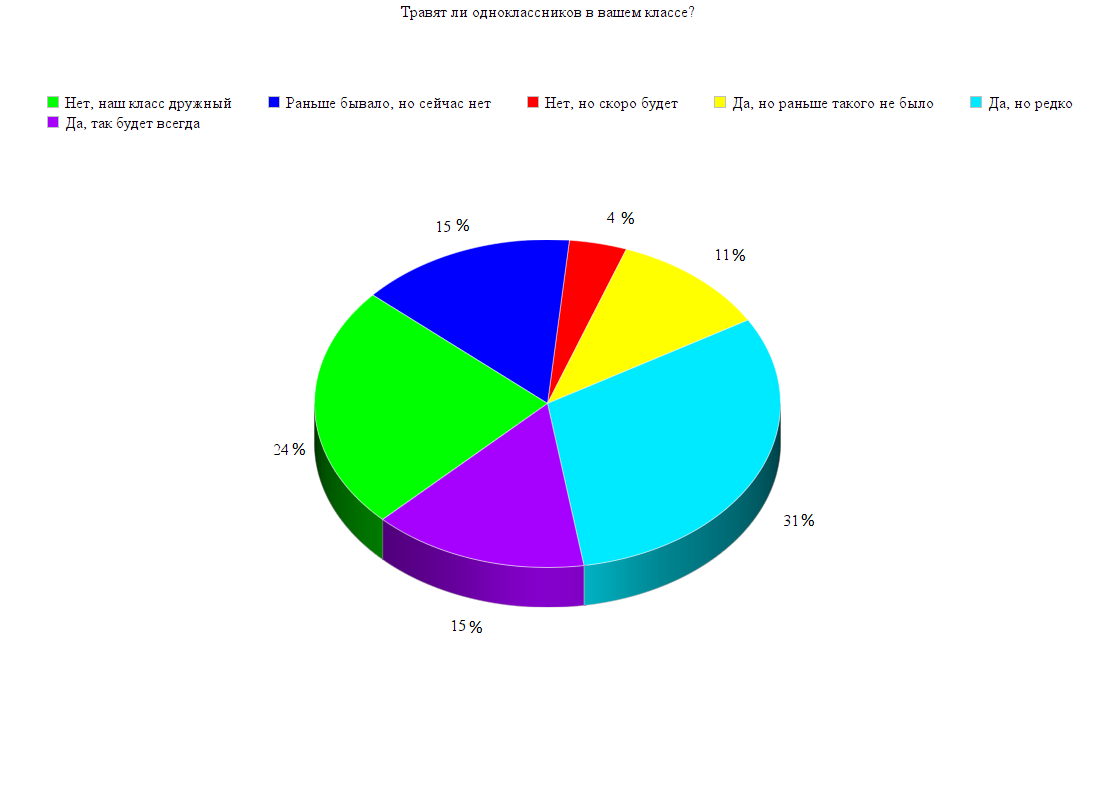 